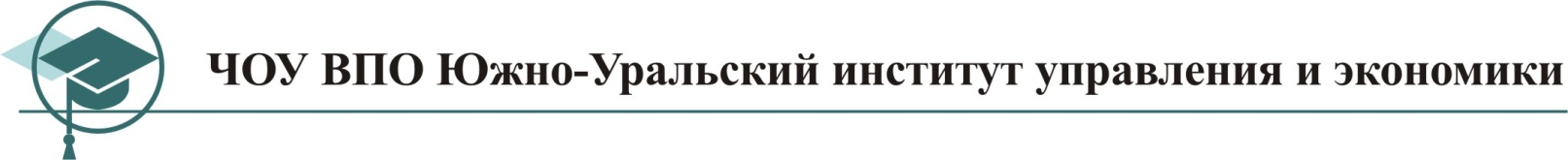 Информационный отчет о II Межрегиональном конкурсе социальной рекламы «Взгляд молодых»16 ноября 2012 года ЧОУ ВПО «Южно-Уральский институт управления и экономики» провёл торжественное мероприятие – подведение итогов II Межрегионального конкурса социальной рекламы «Взгляд молодых», организуемый ЧОУ ВПО «Южно-Уральский институт управления и экономики», Министерством образования и науки Челябинской области, Главным управлением молодежной политики Челябинской области, Советом молодых ученых и специалистов Челябинской области, Челябинским региональным отделением Всероссийской творческой общественной организации «Союз художников России».Цель Конкурса – воспитание студенческой молодёжи через социальное творчество по созданию социальной рекламы, утверждающей общечеловеческие ценности: нравственность, милосердие, веру, дружелюбие, согласие, патриотизм, миротворчество, толерантность, чувство красоты и гармонии, а также направленной на решение социальных проблем современного общества посредством социально-ориентированного творчества с использованием различных видов искусства. Задачи Конкурса: - Поддержка творчески одаренной молодежи в сфере социального творчества, духовного и гражданского воспитания.- Воспитание позитивной гражданской и добровольческой позиции молодежи, реализуемое через социально творчество и милосердие. - Формирование условий для молодежи по представлению своих произведений общественному и профессиональному сообществу, с целью сравнения качественного, художественного и профессионального уровня работ в области социальной рекламы, а так же развития творческого, профессионального и гражданского потенциала молодых людей.- Содействие свободному распространению социально-значимой информации в РФ, в том числе для людей с ограниченными возможностями. - Определение лучших молодежных работ в области социальной рекламы.На конкурс было представлено более 100 работ студентов и аспирантов вузов Челябинской области (ФГБОУ ВПО «Южно-Уральский государственный университет», ГБОУ ВПО «Челябинская государственная медицинская академия», ФГБОУ ВПО «Челябинский государственный университет», ФГБОУ ВПО «Челябинская государственная академия культуры и искусств», ГБОУ ВПО «Южно-Уральский государственный институт искусств им П.И.Чайковского», ЧОУ ВПО «Южно-Уральский институт управления и экономики», НОУ ВПО «Университет Российской академии образования», Челябинский филиал, Уральский социально-экономический институт (филиал) ОУП ВПО "АТиСО",), Новосибирского государственного педагогического института, ЧОУ СПО «Колледж права и экономики», воспитанников МБОУ для детей-сирот и детей, оставшихся без попечения родителей детский дом № 14 г.Челябинска. Конкурс приобрел статус Межрегионального. Работы представлялись по 6 номинациям:  «Широкая тропа добра», «ЗДРАВствуй!», «ХХI век: в тренде спорт», «Экопланета», «Кадры решают все!», «Зову тебя Россиею».Все участники Конкурса получили сертификаты. Победители и призеры Конкурса в каждой номинации награждены Дипломами I, II и III степени и призами (флеш-картами на 16 ГБ), победители – памятными досками (планшетами), руководители студентов и кураторы конкурса – благодарственными письмами, специальными дипломами Совета молодых ученых и специалистов Челябинской области. В рамках мероприятия состоялось открытие выставки социальных плакатов. Итоги:Номинация «Широкая тропа добра!»: 1 место – Кошелева Марина (ЧГАКИ),1 место – Осипова Анастасия (ЮУИУиЭ),2 место – Шелковских Юлия (ЮУИУиЭ),3 место – Еремина Анна (КПиЭ),Герасимова Мария (ЧелГМА)Номинация «ЗДРАВствуй!»1 место – Шойхет Вероника (ЮУИУиЭ),1 место – Грипас Яна (ЮУИУиЭ),2 место – Яблуновская Яна (ЧГАКИ),2 место – Лукина Анастасия (ЧГАКИ),3 место – Горшкова Инна (ЮУИУиЭ)Номинация «Зову тебя Россиею»1 место – Шапиро Виктория (ЮУИУиЭ),2 место – Осипенко Татьяна (ЮУГИИ им. Чайковского)Номинация «ЭКОпланета»1 место – Беляковцева Ирина (ЮУИУиЭ),2 место – Межетова Мария (ЧелГУ),3 место – Карпенко Татьяна (Новосибирский ГПУ).Номинация «ХХ1 век: в тренде СПОРТ»2 место – Брынских Николай (УрСЭИ),2 место – Малышева Дарья (ЮУИУиЭ),3 место – Абрамова Мария, Алтынгужин Эрик, Тюменцева Екатерина (УРАО)Номинация «Кадры решают всё!»1 место – Гаврилов Андрей (ЮУИУиЭ),2 место – Черепанова Екатерина (ЮУИУиЭ).Финансирование конкурса осуществлялось за счет средств Главного управления молодежной политики Челябинской области.